Self-Contained Breathing Apparatus Medical EvaluationThis is a sample of a standard operating guideline (SOG) on this topic. You should review the content, modify as appropriate for your organization, have it reviewed by your leadership team and if appropriate your legal counsel. Once adopted, make sure the SOG is communicated to members, implemented and performance monitored for effective implementation.Policy:The purpose of this policy is to outline parameters of respiratory protection for the fire and EMS personnel. This policy shall reduce the risk of injury and illness to Fire and EMS personnel while they are working in atmospheres that are immediately dangerous to life and health (IDLH), hazardous, and /or toxic.Scope:This policy shall be applicable to all personnel operating within the ______________ fire and emergency medical service system.Procedures:Medical EvaluationsAll members shall complete an annual OSHA Respirator Medical Evaluation Questionnaire and a medical examination in accordance with OSHA 29 CFR 1910.134.All volunteer members shall complete an annual OSHA Respirator Medical Evaluation Questionnaire in accordance with OSHA 29 CFR 1910.134.The member's agency shall ensure that each member qualified to wear a respirator completes a questionnaire and forwards it to the department physician annually. This will normally be in conjunction with annual fit testing.The member's agency shall ensure a member completes the necessary follow up if their initial medical questionnaire review demonstrates the need for additional medical review or examination by the department physician.Any member not receiving an annual OSHA Medical Evaluation Questionnaire shall be deemed unfit to participate in emergency and/or training activities that may involve IDLH atmospheres.Any members with a start date prior ___________ shall be exempt from section 1.The department physician will provide a written recommendation regarding the member's ability to use the respirator (Attachment B). This record shall be maintained according to Table OSHA Respirator Medical Evaluation QuestionnaireTo the employee:Can you read (circle one): Yes/NoYour employer must allow you to answer this questionnaire during normal working hours, or at a time and place that is convenient to you. To maintain your confidentiality, your employer or supervisor must not look at or review your answers, and your employer must tell you how to deliver or send this questionnaire to the health care professional who will review it.Part A.Section 1. (Mandatory)The following information must be provided by every employee who has been selected to use any type of respirator (please print).Today's date: ________________________________________________Your name: ________________________________________________Your age (to nearest year): ________________________________________________Sex (circle one):   Male / FemaleYour height: __________ft.    __________in.Your weight: __________lbs.Blood Pressure (Today): ________________________________________________Pulse (Today): ________________________________________________Current Medications: ________________________________________________Primary Physician: ________________________________________________Primary Physician Address: ________________________________________________Primary Physician Phone Number: ________________________________________________Your job title: ________________________________________________A phone number where you can be reached by the health care professional who reviews this questionnaire (include the Area Code): _______________________________The best time to phone you at this number: _______________________________Has your employer told you how to contact the health care professional who will review this questionnaire (circle one): Yes/NoCheck the type of respirator you will use (you can check more than one category):__________ N, R, or P disposable respirator (filter-mask, non- cartridge type only).__________ Other type (for example, half- or full-facepiece type, powered-air purifying, supplied-air, self- contained breathing apparatus).Have you worn a respirator (circle one): Yes/NoIf "yes," what type(s): 	Part A.Section 2. (Mandatory)Questions 1 through 9 below must be answered by every employee who has been selected to use any type of respirator (please circle "yes" or "no").Do you currently smoke tobacco, or have you smoked tobacco in the last month: Yes/NoHave you ever had any of the following conditions? Seizures (fits): Yes/NoDiabetes (sugar disease): Yes/NoAllergic reactions that interfere with your breathing: Yes/No Claustrophobia (fear of closed-in places): Yes/NoTrouble smelling odors: Yes/NoHave you ever had any of the following pulmonary or lung problems? Asbestosis: Yes/NoAsthma: Yes/NoChronic bronchitis: Yes/No Emphysema: Yes/No Pneumonia: Yes/No Tuberculosis: Yes/No Silicosis: Yes/NoPneumothorax (collapsed lung): Yes/No Lung cancer: Yes/NoBroken ribs: Yes/NoAny chest injuries or surgeries: Yes/NoAny other lung problem that you've been told about: Yes/NoDo you currently have any of the following symptoms of pulmonary or lung illness? Shortness of breath: Yes/NoShortness of breath when walking fast on level ground or walking up a slight hill or incline: Yes/No Shortness of breath when walking with other people at an ordinary pace on level ground: Yes/No Have to stop for breath when walking at your own pace on level ground: Yes/NoShortness of breath when washing or dressing yourself: Yes/NoShortness of breath that interferes with your job: Yes/No Coughing that produces phlegm (thick sputum): Yes/No Coughing that wakes you early in the morning: Yes/No Coughing that occurs mostly when you are lying down: Yes/No Coughing up blood in the last month: Yes/NoWheezing: Yes/NoWheezing that interferes with your job: Yes/No Chest pain when you breathe deeply: Yes/NoAny other symptoms that you think may be related to lung problems: Yes/NoHave you ever had any of the following cardiovascular or heart problems? Heart attack: Yes/NoStroke: Yes/No Angina: Yes/No Heart failure: Yes/NoSwelling in your legs or feet (not caused by walking): Yes/No Heart arrhythmia (heart beating irregularly): Yes/NoHigh blood pressure: Yes/NoAny other heart problem that you've been told about: Yes/NoHave you ever had any of the following cardiovascular or heart symptoms? Frequent pain or tightness in your chest: Yes/NoPain or tightness in your chest during physical activity: Yes/No  Pain or tightness in your chest that interferes with your job: Yes/NoIn the past two years, have you noticed your heart skipping or missing a beat: Yes/No Heartburn or indigestion that is not related to eating: Yes/ NoAny other symptoms that you think may be related to heart or circulation problems: Yes/NoDo you currently take medication for any of the following problems? Breathing or lung problems: Yes/NoHeart trouble: Yes/No Blood pressure: Yes/No Seizures (fits): Yes/NoIf you've used a respirator, have you ever had any of the following problems? (If you've never used a respirator, check the following space and go to question 9:) Eye irritation: Yes/NoSkin allergies or rashes: Yes/No Anxiety: Yes/NoGeneral weakness or fatigue: Yes/NoAny other problem that interferes with your use of a respirator: Yes/NoWould you like to talk to the health care professional who will review this questionnaire about your answers to this questionnaire: Yes/NoHave you ever lost vision in either eye (temporarily or permanently): Yes/NoDo you currently have any of the following vision problems? Wear contact lenses: Yes/NoWear glasses: Yes/No Color blind: Yes/NoAny other eye or vision problem: Yes/NoHave you ever had an injury to your ears, including a broken ear drum: Yes/NoDo you currently have any of the following hearing problems? Difficulty hearing: Yes/NoWear a hearing aid: Yes/NoAny other hearing or ear problem: Yes/NoHave you ever had a back injury: Yes/NoDo you currently have any of the following musculoskeletal problems? Weakness in any of your arms, hands, legs, or feet: Yes/NoBack pain: Yes/NoDifficulty fully moving your arms and legs: Yes/NoPain or stiffness when you lean forward or backward at the waist: Yes/No Difficulty fully moving your head up or down: Yes/NoDifficulty fully moving your head side to side: Yes/No Difficulty bending at your knees: Yes/NoDifficulty squatting to the ground: Yes/NoClimbing a flight of stairs or a ladder carrying more than 25 lbs: Yes/NoAny other muscle or skeletal problem that interferes with using a respirator: Yes/NoAttachment BOSHA Respirator Questionnaire Medical RecommendationMember Name: 	  This person can wear a respirator without restrictions.  This person can wear a respirator subject to the following restrictions or limitations:  This person cannot use a respirator.  A follow-up medical evaluation is required.I have provided the member named above with a copy of this recommendation.PLHCP (Name): 	Signature: 	Date: 	This is a sample guideline furnished to you by VFIS. Your organization should review this guideline and make the necessary modifications to meet your organization’s needs. The intent of this guideline is to assist you in reducing exposure to the risk of injury, harm or damage to personnel, property and the general public. For additional information on this topic, contact your VFIS Risk Control representative.Reference:Albemarle County Fire Rescue, Standard Administrative Policy – Respiratory Protection SAP-DEP-056\REPLACE WITH YOUR MASTHEADREPLACE WITH YOUR MASTHEADREPLACE WITH YOUR MASTHEAD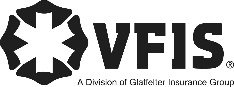 SOG Title:SOG Title:SOG Number:SOG Number:Original Date:Revision Date:ABC Fire Department General Operating GuidelineABC Fire Department General Operating GuidelineABC Fire Department General Operating Guideline